WANTED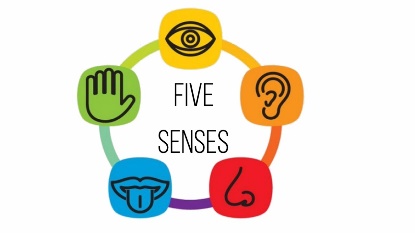 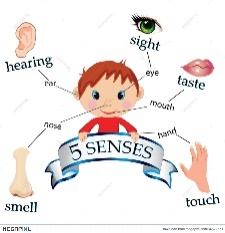 Scientists                                         ForLittle Scholars Academy’s 5 Senses Summer CampWhen: June 17- 20, 2024Where: Little Scholars AcademyTime: 9:00 a.m. – 12:00 p.m.Who: Children aged 3-5 years oldContact Number: 770-920-9059Cost: $80.00 per child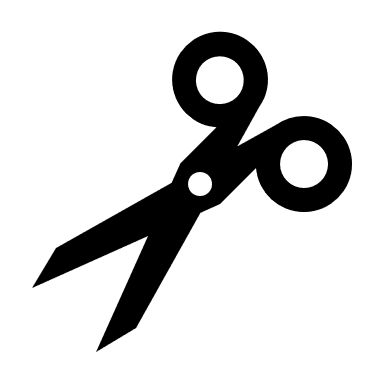 --------------------------------------------------------Please cut off this portion and return it to the preschool to register your child. Keep the top portion for your refrigerator. Child’s Name: ______________________________________    Age: __________Parents’ Name: _____________________________________________________Parent Contact Information: ___________________________________________Allergies: ___________________________________________________________If paying online, please put “For Summer Camp” in the notes box.If paying by check, please make check payable to Douglasville FUMC.**Children must be potty trained. Thank you for your understanding**